嘉義縣立太保國民中學112學年度第一學期八年級國文科第二次段考試題卷出題老師：黃千芹老師以下作答請將答案畫記於答案卡一、綜合測驗（共35題，每題2分，合計70分）下列「 」中的字，何組讀音兩兩相同？（A）棄如「敝」屣／思想「蔽」塞              （B）慎重允「諾」／「偌」大房子  （C）屋頂「傾」斜／「頃」刻之間              （D）派「遣」使者／交代「遺」言。下列「 」中的注音寫成國字後，何組字形兩兩相同？  （A）「ㄩˊ」樂活動／心情「ㄩˊ」快           （B）網路「ㄋㄧˋ」稱／銷聲「ㄋㄧˋ」跡  （C）口「ㄓㄨ」筆伐／守「ㄓㄨ」待兔          （D）視若無「ㄉㄨˇ」／「ㄉㄨˇ」物思人。下列「 」中的字義，何組前後相同？  （A）上「行」，出中渭橋／以為「行」已過                （B）造飲「輒」盡／動「輒」得咎（C）心中「掛」念／吊「掛」牆上              （D）「白」瞪著眼／真相大「白」。以上「 」字的注釋，正確為何？　　（A）甲乙丁己庚  （B）乙丙丁辛 （C）丙丁己辛 （D）丙丁己庚辛。下列句子的用字皆有錯誤之處，何者沒有錯字？（A）那位被逮補的嫌犯，目無法計，而且一副不知悔改的模樣，令檢查官大發雷庭（B）嫌犯本來存著僥倖的心裡，但警方承受著龐大的與論壓力，不放過任何珠絲馬跡，力求追根究柢（C）課業上凡是感到疑惑之處，就得請教老師，因為凡事若以不求甚解的態度學習，容易鑄成大錯（D）在法庭上等待法官將他令人法指的囂張行逕定罪時，感覺是我生命中最慢長的時刻。下列成語都與古代的容器有關，依據成語的涵義，下列選項何者使用錯誤？  （A）眼看終點就快到了，現在放棄的話不正是「釜底抽薪」嗎  （B）他向來安貧樂道，雖然過著「簞食瓢飲」的生活，仍然很悠哉  （C）媽媽快回來了，你快把「杯盤狼藉」的餐桌收拾收拾　　       （D）只要按照刑警的計畫行事，便可「甕中捉鱉」，將歹徒一網打盡。根據右方圖表可知，下列何者不是遭逢意外打擊後可能的反應？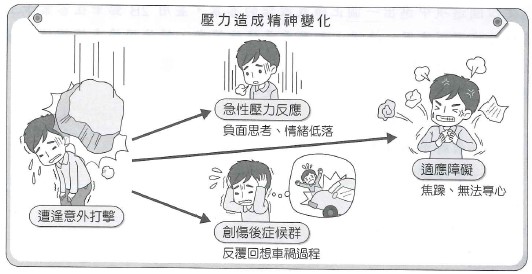   （A）心有餘悸  （B）六神無主  （C）意興闌珊  （D）掩耳盜鈴。下列「 」中詞語的詞性，何者兩兩相同？  （A）我「理想」的生活是擁有一個「理想」的工作  （B）她有一張「蘋果」臉／今年流行「蘋果」綠的顏色  （C）聽到他人提起自己的糗事，他的臉便「紅」了起來／關公的臉是「紅」的。  （D）一個有主見的人不易被他人的意見所「左右」／無論快樂悲傷，我永遠在你的「左右」。下列「 」中詞語的詞性，何者兩兩相同？  （A）廷尉奏「當」／而廷尉乃「當」之罰金             （B）於是「使」騎捕／上「使」立誅之則已  （C）今既「下」廷尉／小心「下」樓梯                 （D）此地禁止吸「菸」／好男兒應不「菸」不酒。有些複詞在文句中，只偏重或僅存其中一個字的字義，叫作「偏義複詞」。例如：「老師的教學熱忱，一路走來，始終如一。」這句話中的「教學」是偏義複詞，只取「教」的意思。下列文句「 」中的詞語，何者並非是偏義複詞？  （A）一傾而天下用法皆為「輕重」                     （B）賞罰原則應一視同仁，不宜有所「異同」  （C）既醉而退，曾不吝情「去留」                     （D）消防員不顧個人「安危」，冒險入火場拯救傷者。一則新聞稿的標題應該對報導內容扼要點題，客觀陳述，不作刻意誇大與危言聳聽，也應避免記者個人主觀的推論與判斷。根據這個原則，下列選項何者最適合用來當作以下新聞稿的標題？   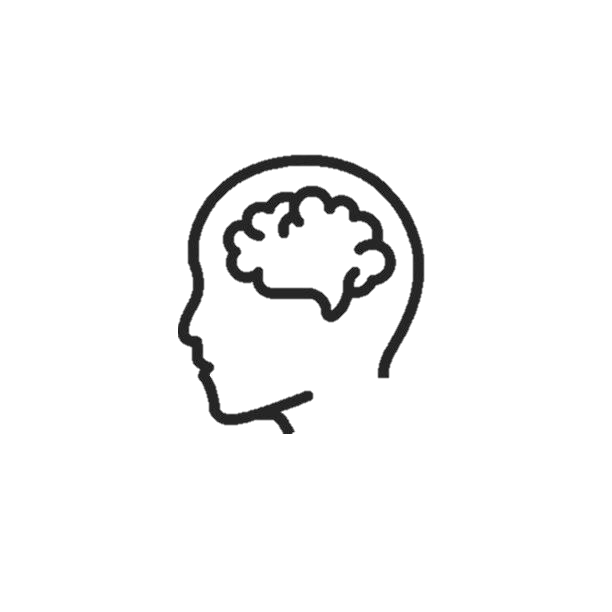   （A）全世界瘋傳不可思議的事實，看完後我驚呆了 （B）榜首都在用的高效讀書法，讓你愛上讀書，得到高分  （C）你的大腦比你想的更有用！只要做到這一招    （D）主動理解訊息能使神經迴路更為活化。有關五柳先生傳中「不戚戚於貧賤，不汲汲於富貴。」此句話的解說，何者正確？（A）這句話所展現的精神和「君子之道，居勞苦則能忍，處富樂則能謙」接近（B）作者運用這句話來暗示黔婁之妻便是有如五柳先生一般的人物（C）作者希望這句話能成為全天下人的典範（D）這句話可和文中「不慕榮利，忘懷得失」一語作為呼應。下列關於五柳先生傳文句的詮釋，何者錯誤？  （A）「好讀書，不求甚解」    說明五柳先生的讀書態度以掌握大意、不拘小節為主     （B）「極其言，茲若人之儔乎」    引用黔婁的話，來讚美五柳先生大度的人格特質  （C）「造飲輒盡，期在必醉」    形容五柳先生豪放不拘、率性自得的性格     （D）「常著文章自娛，頗示己志」    指五柳先生愛寫文章表現自己的志趣。下列敘述，何者與陶淵明的生活態度相去最遠？（A）安貧樂道，潛心著述，淡泊名利                   （B）汲汲營營，以富國強兵為己任（C）飯疏食，飲水，曲肱而枕之，樂亦在其中矣         （D）一簞食，一瓢飲，人不堪其憂，回也不改其樂。國文老師要學生對差不多先生傳一文進行報告，下列誰人的結論最正確？（A）是一篇寓言故事，主旨在諷刺自私自利的人生態度，並以誇張反諷的手法表達（B）差不多先生是全體中國人的縮影，因此是確有其人（C）事件的排列依照年齡的時間順序，逐步凸顯主角性格缺失及事情的嚴重性（D）若是要選一句格言送給差不多先生作為奉勸，「鐵杵磨成繡花針」是最適合的。關於差不多先生傳一文的敘述，下列說明何者正確？  （A）「差不多先生有一雙眼，但看得不很清楚；有兩隻耳朵，但聽得不很分明。」強調差不多先生有一張大眾臉  （B）「大家都說他一生不肯認真，不肯算帳，不肯計較，真是一位有德行的人。於是大家給他取個死後的法號，叫他做『圓通大師』」作者希望人人向差不多先生看齊  （C）「他姓差，名不多，是各省各縣各村人氏。」暗示差不多先生在各地都置有房產（D）「人人都成了一個差不多先生。    然而中國從此就成了一個懶人國了」反諷「差不多心態」害人之深。寫作技巧上，若言辭表面的意義和作者內心的真意相反，叫作「倒反法」。倒反往往帶有強烈的幽默或諷刺的意味。下列選項中，何者並無運用此種寫作技巧？（A）你太慷慨了，人家勸捐這麼久，你才捐一塊錢（B）她的歌聲如黃鶯出谷，只要一開口，所有的人都紛紛走避（C）不知是受了哪一位大人的恩典，這一條地下水道被改為柏油路，從此失去排水作用，造成附近居民諸多不便（D）他實在太聰明了，我已經將計畫做得天衣無縫，仍逃不過他的法眼。下列有關張釋之執法一文的寫作手法分析，何者正確？（A）透過對話描寫事件過程                        （B）採用第一人稱記敘觀點（C）運用倒敘法寫審案經過                        （D）藉由心理描寫展現人物性格。小豪在學習文言文時，發現「之」字常當作代詞使用，請問下列哪個選項的「之」和「屬之廷尉」的「之」一樣，都是指「人犯」？（A）今法如此而更重「之」  （B）唯陛下察「之」  （C）而廷尉乃當「之」罰金  （D）茲若人「之」儔乎。張釋之執法一文中記載「廷尉奏當：一人犯蹕，當罰金」。清朝王念孫考察漢朝法律，看見典籍中記載了「一人犯蹕，罰金四兩，漢律文也」一語。兩相對照，可得出廷尉如此判決的原因是什麼？依法裁決          （B）逢迎帝王          （C）同情罪犯          （D）罪加一等。慎慎在上完張釋之執法後，對史記產生濃厚的興趣，他自行上網查資料作筆記，卻有一項敘述整理錯誤，請為他找出何者不當呢？太保國中舉辦全校才藝競賽，二年五班想利用張釋之執法一文來當作公演劇本，同學紛紛進行選角及排演。一天，演員們正在琢磨劇本中角色的神情與性格。下列對話與人物、表情的配對，何者錯誤？（A）勛勛飾演的張釋之：「今法如此而更重之，是法不信於民也」應表現出張釋之有理有據、從容不迫的回應（B）佑佑飾演的漢文帝：「令他馬，固不敗傷我乎？而廷尉乃當之罰金」應刻畫出漢文帝的緊張、慌亂情緒（C）勛勛飾演的張釋之：「廷尉，天下之平也」應加強張釋之義正詞嚴、理直氣壯的口氣（D）勛勛飾演的張釋之：「民安所錯其手足？唯陛下察之」以反詰、期望語氣作結，面部表情應著重演出張釋之對文帝不卑不亢的態度。下列哪個情境，最適合用「法者，天子所與天下公共也」這句話來說明？  （A）明太祖朱元璋對下屬與家人要求嚴格。女婿歐陽倫為非作歹，大肆販賣走私茶葉與貪污，朱元璋下令將其斬首。朱元璋的女兒安慶公主苦苦為夫婿求情，也被朱元璋以「若不殺他，何以服天下？又何以治天下？」回絕，將歐陽倫斬首示眾  （B）宋高宗時，岳飛準備繼續北伐，被秦檜用十二道金牌召回，最後被處死。將軍韓世忠問秦檜說：「是什麼罪名要處岳飛死刑？」秦檜回答他說：「莫須有。」  （C）秦國商鞅要推行變法，首先要取信於民。有一天早晨他讓人在京城南門立起一根三丈高的木杆，並告示曰：「誰把這根木杆扛到北門口，就賞十兩黃金。」圍觀者雖多，但都不相信此事當真。到了下午，又貼了一張布告：「誰把這個木杆扛到北門口，賞五十兩黃金。」這時，有一個人向前一彎腰，把木杆扛起來放在北門口後，商鞅果然賞他五十兩黃金，並向眾人宣布：「君主委託我推行新法，今後凡按法令辦事者皆有獎賞，違抗法令者皆受到處罰。」  （D）子罕是春秋時宋國的賢臣。宋國有個人得到了一塊美玉，欲將其獻給子罕以賄賂之。但子罕無論如何也不肯接受。獻玉的人說：「我已經讓雕琢玉器的人看了，玉匠認為它是稀世珍寶，所以我才孝敬您的，只有您這樣的大人物才能佩帶！」子罕說：「你把美玉視作珍寶，我卻把不貪財作為珍寶，如果你把美玉給我了，我們兩人就都會喪失寶貝，所以，我們還是各自守住自己的寶貝吧」。【甲資料】司馬遷對人物形象的刻畫十分傳神，善於運用「對話」使人物性格躍然紙上。比如項羽和劉邦年少時都分別見過秦始皇出巡，但他們兩人的「語言」卻表現出各自的特殊心理。的反應是：「彼可取而代之！」；的反應是：「嗟乎！大丈夫當如是也。」【乙資料】項羽見始皇出巡時反映出貴族情感的流露；劉邦見始皇出巡時則更貼近於平民思想的投射。根據乙資料對二人人格的剖析，推測甲資料中的處，下列哪個選項較符合？（A）劉邦／項羽           （B）項莊／沛公           （C）項羽／劉邦           （D）劉邦／項伯以下諺語皆出自於史記，請問何者運用錯誤？（A）廚房料理往往重視刀工技術，免得落入「人為刀俎，我為魚肉」的窘境（B）一位有遠見的主管往往可以「運籌帷幄之中，決勝千里之外」，不須親赴前線（C）經歷上次敗北後，我再一次代表國家出賽，卻依然鎩羽而歸，實在是「無顏見江東父老」（D）在你們看來，我不過只是一個底層員工，但「燕雀安知鴻鵠之志」，將來我絕對令你們刮目相看。「司馬遷因李陵事件而遭受宮刑，他願以殘壞之軀，苟活地完成父親的理想，受到世人的輕賤和非議，也要活著把《史記》完成。他知道，他逞著義氣受到法律制裁而被處於死刑，或是義憤地自殘，這種作為就像九頭牛身上失去一根毛，也如螻蟻之死，無法讓堅守的理想實現。也正是這樣的苦難，讓司馬遷寫出史家之絕唱。」（選自宋怡慧國學潮人誌，古人超有料）以上各缺空中依次填入最適當的關係詞，下列何者正確？（A）然而／即使／倘若   （B）即便／因為／若是   （C）即是／因為／雖然   （D）縱然／假使／因著。敬詞是指語氣恭敬的詞語，用來表達對他人的敬意，或是表現說話者謙遜的品德。如：「陛下」就是對帝王的敬詞。下列各句「 」中使用的語詞，何者使用正確？（A）「賢伉儷」能一同出席家父八十歲壽宴，我們感到非常榮幸 （B）這是我第一次當班長，若有什麼需要改進的地方，還請各位同學不吝「討教」（C）感謝閣下今日撥空前來，改日我再到「寒舍」拜訪  （D）下個月的園遊會擺攤活動，大家若有任何「鄙見」，請盡量提出來。史記李將軍列傳：「廣之將兵，乏絕之處，見水，士卒不盡飲，廣不近水；士卒不盡食，廣不嘗食。」由上文可知，李廣帶兵之道為何？（A）隨遇而安，因時制宜 （B）仁愛寬厚，視民如傷 （C）軍紀嚴明，賞罰分明   （D）平易近人，親民隨和。二年二班教室裡四位同學討論著老師在成績評量裡寫的評語。根據他們的話，下列哪一位顯然誤解老師的意思？（A）阿閎：「老師寫：『做事切勿敷衍苟且』，看來我應該更謹言慎行，以免禍從口出」（B）大銘：「老師勸我『讀書不可囫圇吞棗』，是教我要踏實學習，將知識融會貫通」（C）小軒：「我的評語是『冷靜面對問題就是解決問題的開始』，難道你們也覺得我是暴躁衝動的人嗎？」（D）喜德：「老師說：『能察納雅言，從諫如流』，是誇獎我有度量，能虛心接受他人正確的建議」。在王冕的少年時代一文中，王冕的母親說：「年歲不好，柴米又貴，這幾件舊衣服和些舊傢伙，當的當了，賣的賣了。」從這段話中可見王冕的家境。下列哪句話不可作為其注腳？（A）簞瓢屢空，鶉衣百結  （B）環堵蕭然，家徒四壁  （C）短褐穿結，炊金饌玉 （D）蓬戶甕牖，阮囊羞澀。「兒啊！不是我有心要耽誤你，只因你父親亡後，我一個寡婦人家，年歲不好，柴米又貴，這幾件舊衣服和些舊   傢伙，當的當了，賣的賣了，只靠我做些針黹生活尋來的錢，如何供得你讀書？如今沒奈何，把你雇在間壁人家放牛，每月可得幾錢銀子，你又有現成飯吃，只在明日就要去了。」透過本文，可知王冕母親說這些話時的心情如何？
　 （A）憂鬱、埋怨　　（B）納悶、自卑　　（C）自責、愧歉　　（D）怨懟、責怪。小說作者經常透過外在動作、行為的描繪，表達人物的內在情緒，從而塑造人物的形象。在王冕的少年時代中，作者透過特定的動作和行動描述，刻畫出王冕母親的形象、王冕的形象以及秦老的形象。關於這三人的動作、行為與形象之配對，請問下列何者正確？閱讀完王冕的少年時代，小蔥決定將其改拍成一部微電影，根據文字的描繪，下列關於取景的說明，何者正確？ 　（A）「須臾，濃雲密佈，一陣大雨過了，那黑雲邊上鑲著白雲，漸漸散去，透出一派日光來，照耀得滿湖通紅」     攝影取景視角須由下到上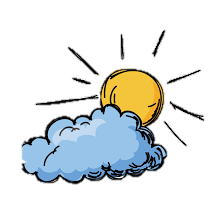 　（B）「湖邊山上，青一塊，紫一塊，綠一塊；樹枝上都像水洗過一番的，尤其綠得可愛。湖裡有十來枝荷花，苞子上清水滴滴，荷葉上水珠滾來滾去」     攝影取景視角須由遠而近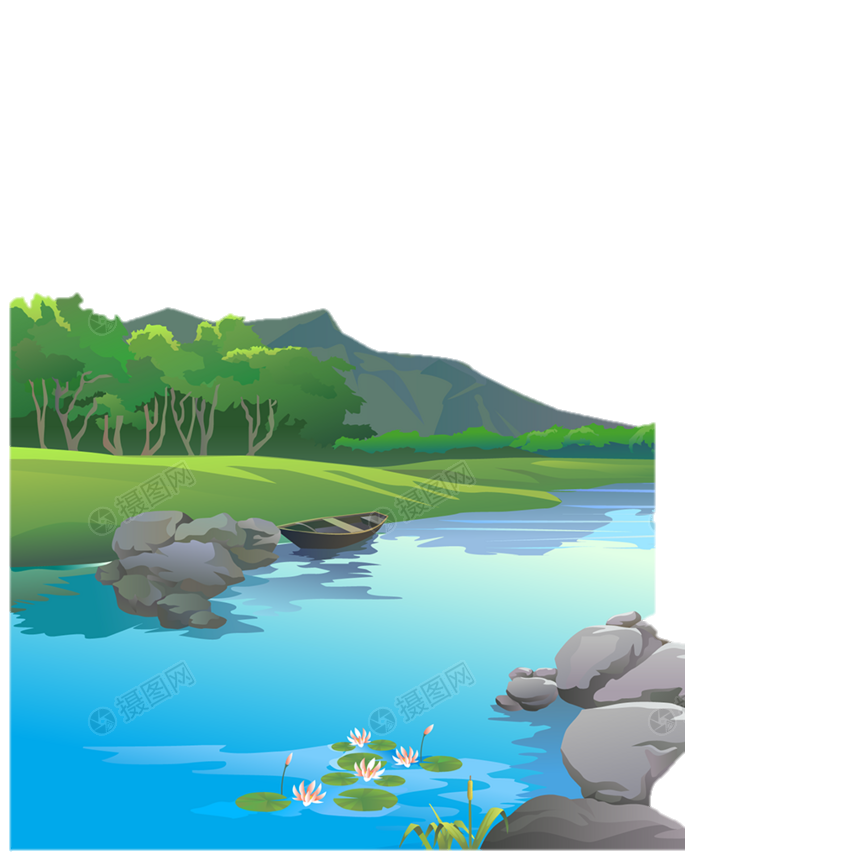 　（C）「湖邊山上，青一塊、紫一塊、綠一塊」     這是動態的描寫，應著重動畫式呈現　（D）「苞子上清水滴滴，荷葉上水珠滾來滾去」     這是靜態的描寫，應著重圖畫式呈現博客萊書店想促銷古文書籍，規畫了一系列的書展和演講。根據主編所訂定的標題與人物特質的配對，下列標題何者錯誤？  （A）秉筆直書，擇善固執：有一種勇敢叫司馬遷           （B）有幾分證據，說幾分話：胡適談治學方法  （C）書生現形記：吳敬梓筆下的儒林外史                 （D）漢文帝的知音：張釋之的代言術這是使用健身器材「臥推」的注意事項：平躺在臥推凳上，雙腳自然地放在地上調整身體的前後位置，使眼睛位於臥推架上槓鈴的正下方握距比肩稍寬，從臥推架上取下槓鈴慢速下放槓鈴，直到上臂與地面平行為止，然後推起槓鈴回到起始姿勢，如此重複。根據以上說明，下列何人使用此器材的姿勢最正確？（A）　                （B）                                  （C）　　                 （D）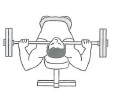 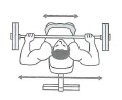 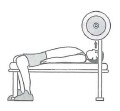 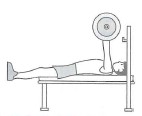 二、閱讀測驗（共15題，每題2分，合計30分）（一）　法律認知比一比    根據【圖一】，下列對於四人見解的詮釋，何者錯誤？（A）韓非子對法律的看法是可用來在危急時刻維護國家的秩序 （B）歐陽脩認為法律最重要的功能是抑暴扶弱，使人民向善（C）拉布里認為法律是替已經得到利益的人來服務    （D）羅伯斯強調有了法律，人民便擁有無限的自由。根據【圖二】，下列敘述何者正確？（A）橫跨各個年齡層，半數以上的臺灣民眾皆認為法律的功能在於維護整體國家的安寧（B）在臺灣民眾的觀念中，存在著希冀透過法律能夠約束個人不當行為的想法（C）認同「法律」是「象徵人民的民主自由」的人比「捍衛既得利益者地位」的人，還要更多（D）除了圖二列出的這四項，法律不存在其他的功能與目的。若將【圖一】的名言與【圖二】相對照，請問下列選項何者說明正確？（A）沒有人看法與羅伯斯相似                       （B）與拉布里看法相似的人比例最少（C）與歐陽脩看法相似的人占最多數                 （D）過半數人看法與韓非子相似。（二）　不管怎樣的哭法，我都準備好了（內容簡介節錄）    福原愛、彭薇霓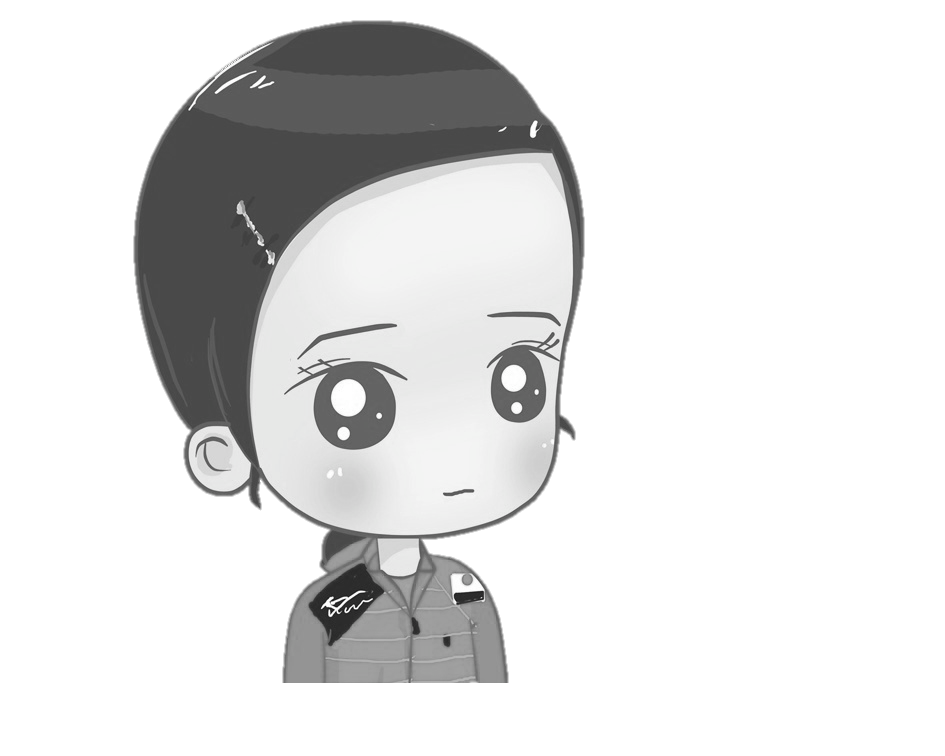 福原愛，3歲9個月開始打桌球、從小就是大眾焦點，被各國粉絲追逐，一言一行更是經常被放大解讀。球場上專注果決、球場下爽朗直率。除了好成績，「愛哭」幾乎是球迷對她的不二記憶點。眼淚不是懦弱，那是堅強、更是勇氣沒有「好的開始」又如何呢？起點的失敗不算失敗，因為你還是可以在後半段走到成功的路上。我很常說「算了」。這個「算了」不代表不積極、也不是不競爭，更不是隨便，而是在該順其自然的時候，不要選擇強求，不強迫他人，也不強迫自己。眼淚不是畏縮，那是表達、更是愛人生常常不是是非題，而是選擇題；自己選對答案沒什麼，被幸福選擇才是難得。生活中一定要有個屬於自己的一方天地。不一定要是具體的空間，不一定是看得到、摸得到的物件，可能是工作、也可能是興趣。眼淚不是認輸，那是付出、更是成長體悟不管是誰，每個人生命中都會有一百分的愛，只是我們從不同的地方得到。「生活中一定要有個屬於自己的一方天地」，其中「一方天地」的涵義最接近下列何者？（A）能夠投入的人事物     （B）哭泣時的避風港    （C）舒適的居家環境      （D）獨一無二的人生經歷。從文中無法看出下列哪一個關於福原愛的訊息？（A）桌球成就很高                                （B）認同眼淚的正面價值（C）認為眼淚是可以被允許的                      （D）口頭禪是「算了」，相近於差不多先生的性格。閱讀完簡介後，推敲下列何者最有可能是這本書的內涵？（A）詳實介紹福原愛桌球成就，並闡明眼淚不過是一個必經的過程 （B）簡略介紹福原愛在桌球之路上的努力，並點出眼淚可以將人帶往璀璨未來（C）分享福原愛的奮鬥故事，並分享眼淚對自己來說，不是懦弱的表現（D）介紹福原愛的人生觀點，並宣示從今以後自己不會再流下眼淚。（三）　母親的教誨（節錄）    胡適我母親管束我最嚴。她是慈母兼任嚴父。但她從來不在別人面前罵我一句，打我一下。我做錯了事，她只對我一望。我看見了她的嚴厲眼光，便嚇住了。犯的事小，她等到第二天早晨我睡醒時才教訓我。犯的事大，她等到晚上人靜時，關了房門，先責備我，然後行罰，或罰跪，或擰我的肉。無論怎樣重罰，總不許我哭出聲音來。她教訓兒子，不是借此出氣叫別人聽的。有一個初秋的傍晚，我吃了晚飯，在門口玩，身上只穿著一件單背心。這時候，我母親的妹子玉英姨母在我家住，她怕我冷了，拿了一件小衫出來叫我穿上。我不肯穿，她說：「穿上吧！涼了。」我隨口回答：「娘（涼）什麼！老子都不老子呀（我爸都不能管我了呀）。」我剛說了這句話，一抬頭，看見母親從家裡走出，我趕快把小衫穿上。但她已聽見這句輕薄的話了。晚上人靜後，她罰我跪下，重重地責罰了一頓。她說：「你沒有老子，是多麼得意的事！好用來說嘴！」她氣得坐著發抖，也不許我上床上睡。我跪者哭，用手擦眼淚，不知擦進了什麼黴菌；後來足足害了一年多的眼翳病，醫來醫去，總醫不好。我母親心裡又悔又急，聽說眼翳可以用舌頭舔去，有一夜她把我叫醒，真用舌頭舔我的病眼。這是我的嚴師，我的慈母。我在我母親的教訓之下住了九年，受了極大極深的影響。我十四歲（其實只有十二歲零兩三個月）便離開她了。在這廣漠的人海裡，獨自混了二十多年，沒有一個人管束過我。如果我學得了一絲一毫好脾氣，如果我學得了一點點待人接物的和氣，如果我能寬恕人，體諒人     我都得感謝我的慈母。本文的主旨為何？（A）感念母親教導的苦心與關愛               （B）歌頌母親溫柔的形象（C）回憶童年時母親的辛勞　　　             （D）抱怨母親嚴苛的管束。作者胡適一再強調母親「是慈母兼任嚴父(師)」，請問下列事例中，哪一項無法用來佐證這一點？
（A）一早就把作者喊醒，要作者先反省昨日的錯誤，並要他用功讀書。　　（B）作者做錯事時不在人前責罵，保全作者面子，但會視情節輕重，或責備或行罰（C）作者遭母親罰而患了眼翳病，母親心裡又悔又急，甚至親自用舌舔去　（D）作者口快回答：「娘（涼）什麼！老子都不老子呀（我爸都不能管我了呀）」，出言不遜頂撞母親。依據本文的敘述，請問母親對胡適的影響，並不包含哪項？
（A）使作者學得待人接物的和氣，能寬恕、體諒人（B）使作者懂得察言觀色，判斷場合，巧言令色（C）使作者學得好脾氣，能對他人有同理心　　　（D）使作者懂得謹言慎行，勤奮向學，獨立生活。（四）　硬頸縣令董宣    後漢書酷吏傳董宣傳（董宣）為洛陽令。時湖陽公主蒼頭1白日殺人，因匿主2家，吏不能得。及主出行，而以奴驂乘3，宣於夏門亭候之。乃駐車叩馬4，以刀畫地，大言數5主之失，叱奴下車，因格殺6之。主即還宮訴帝，帝大怒，召宣，欲箠殺7之。宣叩頭曰：「願乞一言而死。」帝曰：「欲何言？」宣曰：「陛下聖德中興，而縱奴殺良人，將何以理天下乎？臣不須箠，請得自殺。」即以頭擊楹，流血被面8。帝令小黃門9持之，使宣叩頭謝主，宣不從。彊使頓之10，宣兩手據地，終不肯俯。主曰：「文叔11為白衣12時，藏亡匿死，吏不敢至門。今為天子，威不能行一令乎？」帝笑曰：「天子不與白衣同。」因敕13「強項令」出，賜錢三十萬。宣悉以班14諸吏。由是搏擊豪強，莫不震慄。京師號為「臥虎」。歌之曰：「枹鼓15不鳴董少平」小辭典 1蒼頭：漢時僕役皆須以青巾作頭飾，故稱僕役為「蒼頭」。   2主：此指湖陽公主。3驂乘：音ㄘㄢ ㄕㄥˋ，古代乘車陪坐在右邊的人。         4駐車扣馬：攔住車馬，不使前進。5數：音ㄕㄨˇ，數落、責備。                            6格殺：擊殺。7箠殺：用鞭子打死。箠，音ㄔㄨㄟˊ，馬鞭。              8被面：佈滿整個臉龐。被，音ㄅㄟˋ，覆蓋。9小黃門：漢代宮中執役的宦官10彊使頓之：迫使他向公主磕頭謝罪。彊，音ㄑ一尢ˇ，同「強」，迫使。頓，以頭或足叩地。11文叔：漢光武帝劉秀的字。          12白衣：古時未做官的人穿著白色的衣服，後用來稱無功名的人或平民。13敕：音ㄔˋ，命令。                14班：分予、贈與。15枹鼓：鼓槌和鼓，此指鳴冤之鼓。枹，音ㄈㄨˊ。文中湖陽公主大怒的原因，最可能是她認為董宣應該怎麼做才對？
（A）打狗也要看主人面   （B）風馬牛不相及   （C）樹倒猢猻散    （D）不入虎穴焉得虎子。文中光武帝對董宣的態度有何轉變？（A）由不解到憤怒　     （B）由憤怒到認同    （C）由感傷到振奮　　（D）由悲哀到喜悅。下列何者最不可能是光武帝頒發給董宣「強項令」的原因？   （A）以刀畫地，大言數主之失，叱奴下車，因格殺之     （B）以頭擊楹，流血被面    （C）賜錢三十萬。宣悉以班諸吏                （D）使宣叩頭謝主，宣不從。彊使頓之，宣兩手據地，終不肯俯。「陛下聖德中興，而縱奴殺良人，將何以理天下乎？」此句的涵義與下列何者最相近？（A）且方其時，上使立誅之則已        （B）此人親驚吾馬，吾馬賴柔和，令他馬，固不敗傷我乎（C）廷尉奏當：一人犯蹕，當罰金       （D）廷尉，天下之平也，一傾而天下用法皆為輕重，民安所錯其手足。若依照本文情節中人物的反應與對話來分析人物性格，下列何者錯誤？（A）奴：狐假虎威，貪生怕死                 （B）湖陽公主：恃權橫行，是非不分（C）光武帝：膽小懦弱，敢怒不敢言           （D）董宣：不畏強權，秉公無私。文中董宣的做法或理念與下列何者相近？（A）法官手中的司法自由權就好比暴君的法律，它的標準無人知道（B）法律如果推不開特權的門，也一定跨不進人民的心（C）一切法律都是無用的，因為好人用不著它們，而壞人又不會因為它們而變得規矩起來（D）法律就像蜘蛛網，只捕捉落入網中的弱小者，而遇到富者和強者就只好聽任把網子扯得粉碎。（A）體裁記載皇帝至漢武帝間的通史，是以人物事蹟為主的紀傳體史書（B）分類全書分為本紀、世家、列傳、書、表五類，分門別類，內容豐富（C）對象書中記述的人物身份皆為帝王將相，比如孔子被放進本紀當中（D）特色善於選取具體的事件與對話來展現人物性格，生動立體人物形象動作、行為（A）王冕的孝順「娘說的是。我在學堂坐著，心裡也悶，不如往他家放牛，倒快活些。假如要讀書，依舊可以帶幾本書去讀。」（B）王冕的好學王冕送出門來，母親替他理理衣服，口裡說道：「你在此須要小心，休惹人說不是。早出晚歸，免我懸念。」王冕應諾，母親含著兩眼眼淚去了。（C）母親的慈愛或遇秦家煮些醃魚、臘肉給他吃，他便拿塊荷葉包了，回家孝敬母親。（D）秦老的苛刻「小哥！你只在這一帶玩耍，不可遠去。我老漢每日兩餐小菜飯是不少的，每日早上還折兩個錢與你買點心吃。只是百事勤謹些，休嫌怠慢。」